ZÁKLADNÍ  ŠKOLA  A  MATEŘSKÁ  ŠKOLA  POLKOVICEPOŘÁDÁ  VÝROBU  VÁNOČNÍCH  SVÍCNŮ  KDY? :  ve čtvrtek 19.prosince 2019  8,00 – 11,40 hodin / pro žáky ZŠ /POMŮCKY: jehličí nastříhané na menší větvičky, svíčku, misku na svícen, ozdoby, velké jablko a menší svíčku do jablka, hřebíček, párátka, sušené ovoce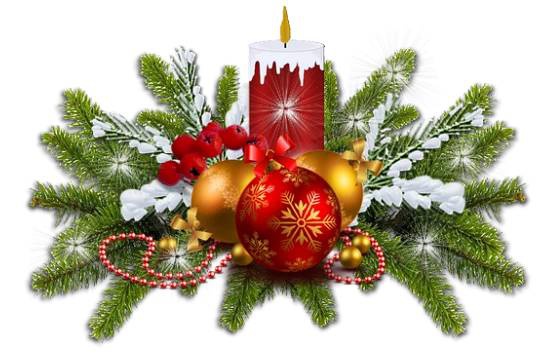 NA  DĚTI  SE  TĚŠÍ   ZAMĚSTNANCI  ZŠ  